ДИФТЕРИЯ. Задания своего варианта следует скопировать на лист ответа ТЕСТЫ (правильные ответы отмечать в  тестах любым удобным способом)1 вариант (для студентов, с нечетными порядковыми номерами в списке группы)1. ЛИЦАМ, БЫВШИМ В КОНТАКТЕ С БОЛЬНЫМ ДИФТЕРИЕЙ С ОТСУТСТВИЕМ АНТИТОКСИЧЕСКОГО ИММУНИТЕТА НЕОБХОДИМОввести антитоксическую противодифтерийную сыворотку санировать ротоглотку антибиотикамивзять мазки из зева и носа!ввести АДС-Мввести АКДС2. КОРИНЕБАКТЕРИИ ДИФТЕРИИ КУЛЬТИВИРУЮТ НАщелочном агаресывороточном агарежелточно-солевом агаре среде Клаубергатиогликолевой среде3. ТОКСИН ВОЗБУДИТЕЛЯ ДИФТЕРИИблокирует фактор элонгации-1блокирует фактор элонгации-2подавляет синтез нуклеиновых кислотиндуцирует образование пориновых каналовпоражает моторные нейроны4.  ПРИ ПОРАЖЕНИИ ОДНОСЛОЙНОГО ЦИЛИНДРИЧЕСКОГО ЭПИТЕЛИЯ ТИП ВОСПАЛЕНИЯне развивается фибринозное крупозное грануломатозноеаллергическое 5.  ТАКТИКА ЗАБОРА МАТЕРИАЛА ДЛЯ ИССЛЕДОВАНИЯ НА ДИФТЕРИЮсухим ватным тампоном из зеваодним влажным тампоном из зева и носана фоне лечения антибиотикамираздельно двумя сухими ватными тампонами из зева и носа раздельно двумя влажными ватными тампонами из зева и носа 6. . О ПОДТВЕРЖДЕНИИ ДИФТЕРИИ СВИДЕТЕЛЬСТВУЕТ ВЫДЕЛЕНИЕC. ulcerans tox(-)C. xerosis 108 КОЕ/млC. diphtheriae v. gravis tox(-) 106 КОЕ/млC. pseudodiphtheriticumC. diphtheriae v. mitis tox (+)7 .ОХВАТ ПРИВИВКАМИ ЛИЦ, ПОДЛЕЖАЩИХ ИММУНИЗАЦИИ ПРОТИВ ДИФТЕРИИ, ДЛЯ СОЗДАНИЯ НАПРЯЖЕННОГО КОЛЛЕКТИВНОГО ИММУНИТЕТА ДОЛЖЕН СОСТАВЛЯТЬ НЕ МЕНЕЕ50 %70 %80 %90 %95 %8. ПРОБА НА ЧУВСТВИТЕЛЬНОСТЬ ПРИ ВВЕДЕНИИ АНТИТОКСИЧЕСКОЙ ПРОТИВОДИФТЕРИЙНОЙ СЫВОРОТКИ ПО МЕТОДУ А.М. БЕЗРЕДКО ОСУЩЕСТВЛЯЕТСЯвнутривенновнутримышечнонакожновнутрикожноподкожно9. ЗАЩИТНЫЙ ТИТР АНТИТЕЛ В РНГА ПРИ ОЦЕНКЕ АНТИТОКСИЧЕСКОГО ИММУНИТЕТА ПРИ ДИФТЕРИИ1:101:201:401:801:16010. ДЛЯ  ПАТОГЕНЕЗА ДИФТЕРИИ ХАРАКТЕРНОбактериемияпоражение миокардатоксинемияфибринозное воспаление5)   поражение нервной системы2 вариант (для студентов с четными номерами в списке группы)1. БИОВАРЫ GRAVIS И MITIS КОРИНЕБАКТЕРИЙ ДИФТЕРИИ ОТЛИЧАЮТСЯ ПОвирулентностибиохимическим свойствамчувствительности к антитоксинуустойчивости во внешней средекультуральным свойствам2. ДЛЯ ПАТОГЕНЕЗА ДИФТЕРИИ ПРИ ПОРАЖЕНИИ РОТОГЛОТКИ ХАРАКТЕРНО абсцедированиебактериемия фибринозное воспалениефлегмонозное воспалениекрупозное воспаление3. ХАРАКТЕРНЫЕ ПРИЗНАКИ ДИФТЕРИТИЧЕСКОЙ ПЛЕНКИне спаяна с подлежащей тканьюспаяна с подлежащей тканью, при снятии кровоточитлегко снимается шпателем, поверхность под наложениями не измененав воде тонет, не растворяетсясеровато-белого цвета4. ДИФТЕРИЙНЫЙ ТОКСИН 1) гистотоксин2) нейротоксин3) энтеротоксин4)эндотоксин5) лейкоцидин5. ДЛЯ СПЕЦИФИЧЕСКОЙ ТЕРАПИИ ДИФТЕРИИ ИСПОЛЬЗУЮТантибиотикиантитоксическую сывороткутоксин Шикаанатоксинантимикробную сыворотку6. МИШЕНИ ДЛЯ ДЕЙСТВИЯ ДИФТЕРИЙНОГО ЭКЗОТОКСИНА	печеньнадпочечникисердечно-сосудистая системанервная системаяичники7. ПРИ НАЛИЧИИ В ИССЛЕДУЕМОМ МАТЕРИАЛЕ ТОКСИГЕННЫХ ШТАММОВ КОРИНЕБАКТЕРИЙ ДИФТЕРИИ ОКОНЧАТЕЛЬНЫЙ ОТВЕТ МОЖЕТ БЫТЬ ПОЛУЧЕН ЧЕРЕЗ6-12 ч12–24 ч 24-48 ч 48-72 ч 7 дней8. ДЛЯ ОПРЕДЕЛЕНИЯ АНТИТОКСИЧЕСКОГО ПРОТИВОДИФТЕРИЙНОГО ИММУНИТЕТА IN VITRO ИСПОЛЬЗУЮТпробу ШикаРНГА с сывороткой обследуемогоРП в геле с исследуемой культуройРА с сывороткой обследуемогоРА с диагностическими противодифтерийными сыворотками9. РЕВАКЦИНАЦИЯ ВЗРОСЛЫХ ПРИ ДИФТЕРИИ ПРОВОДИТСЯ С ИНТЕРВАЛОМ1 год3 года5 лет7 лет10 лет10. МЕТОД, ЯВЛЯЮЩИЙСЯ «ЗОЛОТЫМ СТАНДАРТОМ» МИКРОБИОЛОГИЧЕСКОЙ ДИАГНОСТИКИ ДИФТЕРИИмикроскопический (по требованию врача)биологическийбактериологическийсерологическийаллергологически   Теория:  в соответствии с вариантом, самостоятельно ответить на вопрос:1. Источники инфекции, пути заражения дифтерией. Патогенез  дифтерии ротоглотки . Охарактеризовать факторы патогенности возбудителя.2. Основной фактор патогенности возбудителя дифтерии (химическая природа, мишени, механизмы действия, патогенетический эффект). Методы его определения. Специфическая профилактика  дифтерии. Назвать  препараты, используемые для специфической профилактики. Что они содержат, как применяются? Практика (для всех)Проведите бактериологическое исследование по выделению возбудителя дифтерии от больного с клиническим диагнозом «дифтерия ротоглотки»:На основании результатов всех этапов исследования сформулируйте вывод; заполните бланк-направление и бланк-ответ из бак.лаборатории.Приложение №2Медицинская документацияФорма № 204/уУтв. МЗ СССР 04.10.80 № 1030НАПРАВЛЕНИЕ №_______на микробиологическое исследование«_____»____________________2020 г.			____________час.__________мин.	дата и время взятия материалаВ ______________________________________________________лабораториюВид исследования ___________________________________________________Ф. И. О. ____________________________________________Возраст__________________Отделение ___________________________________________________________________Диагноз, дата заболевания___________________________________________________Показания к обследованию: больной, переболевший, реконвалесцент, бактерионоситель, контактный, профобследование (нужное подчеркнуть)Материал: кровь, мокрота, кал, дуоденальное содержимое, пунктат, спинномозговая жидкость, раневое отделяемое, гной, выпот, секционный материал, мазок (подчеркнуть, вписать) ____________Должность, фамилия, подпись лица, направляющего материал _____________________________________________________________________________Медицинская документацияФорма № 239/уУтв. МЗ СССР 04.10.80 № 1030РЕЗУЛЬТАТ МИКРОБИОЛОГИЧЕСКОГО ИССЛЕДОВАНИЯ №______«_____»____________________2020 г.					 дата  взятия биоматериалаФ. И. О. ____________________________________________Возраст__________________Отделение ________________________________________________________________При исследовании______________________________________________________________					указать материал и результатАНТИБИОГРАММАРистомицин				1  2  3			Канамицин			1  2  3Гентамицин  				1  2  3			Бензилпенициллин		1  2  3Доксициклин			1  2  3			Ампициллин 			1  2  3Эритромицин  			1  2  3			Карбенициллин		1  2  3Линкомицин			1  2  3			Ципрофлоксацин		1  2  3Левомицетин  			1  2  3			Оксациллин  			1  2  3Условные обозначения: 1 - культура устойчива;  2 - умеренно устойчива;  3 – чувствительна«_____»____________________2020 г.		Подпись________________________	       дата выдачи результатаСформулируйте цель исследования, учтите и оцените РНГА с сыворотками обследуемых (были в контакте с больными дифтерией) и эритроцитарным дифтерийным антигенным диагностикумом для определения антитоксического иммунитета.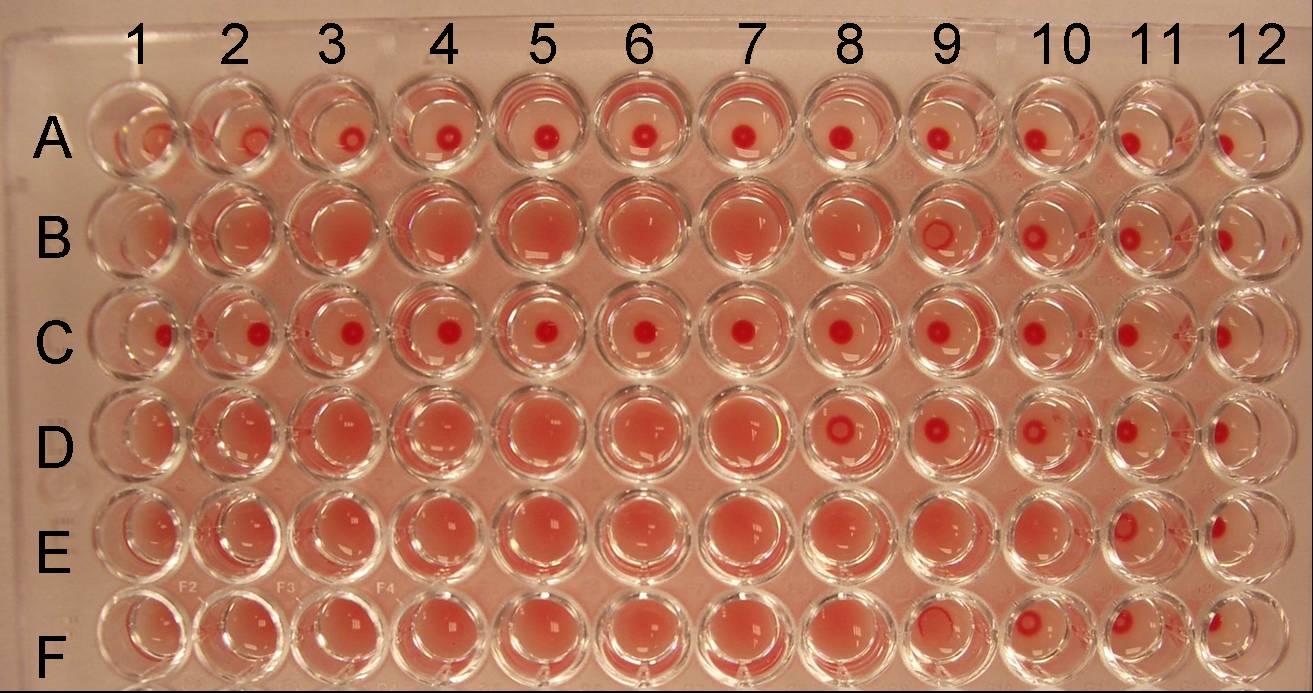 Примечание: 	лунки 1-9 – разведения сыворотки :1/10, 1/20, и т.д.			лунка 10 – контроль антигена;			лунка 11 – контроль сывороткиПри учете реакции результаты записывайте с учетом интенсивности реакции Что необходимо предпринять в случае отсутствия антитоксического иммунитета???ЦельМетод и его содержание.Полученный результатВыводI этапИМ:Метод:Последовательность работ…II этапПоследовательность работ…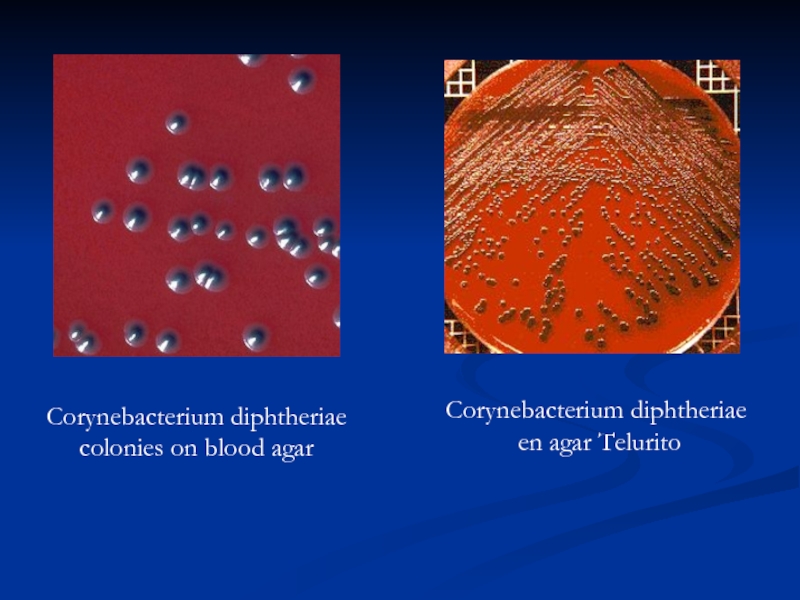 Рост на КТА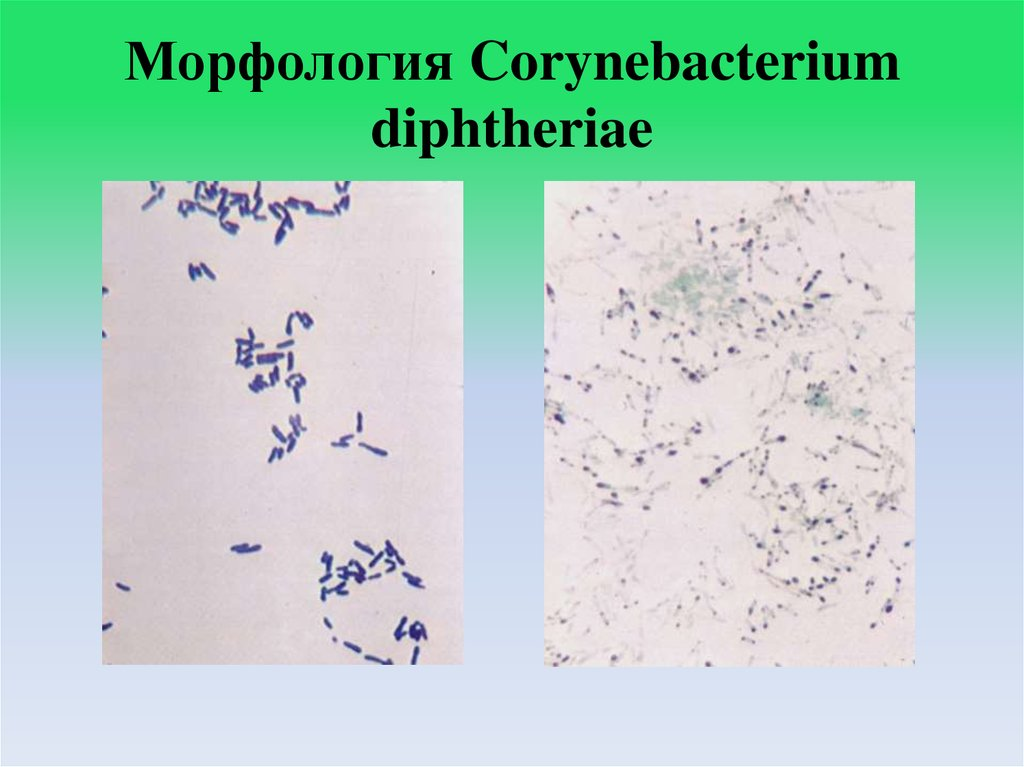 Микропрепарат из части изолированной колонии. Окраска по Граму.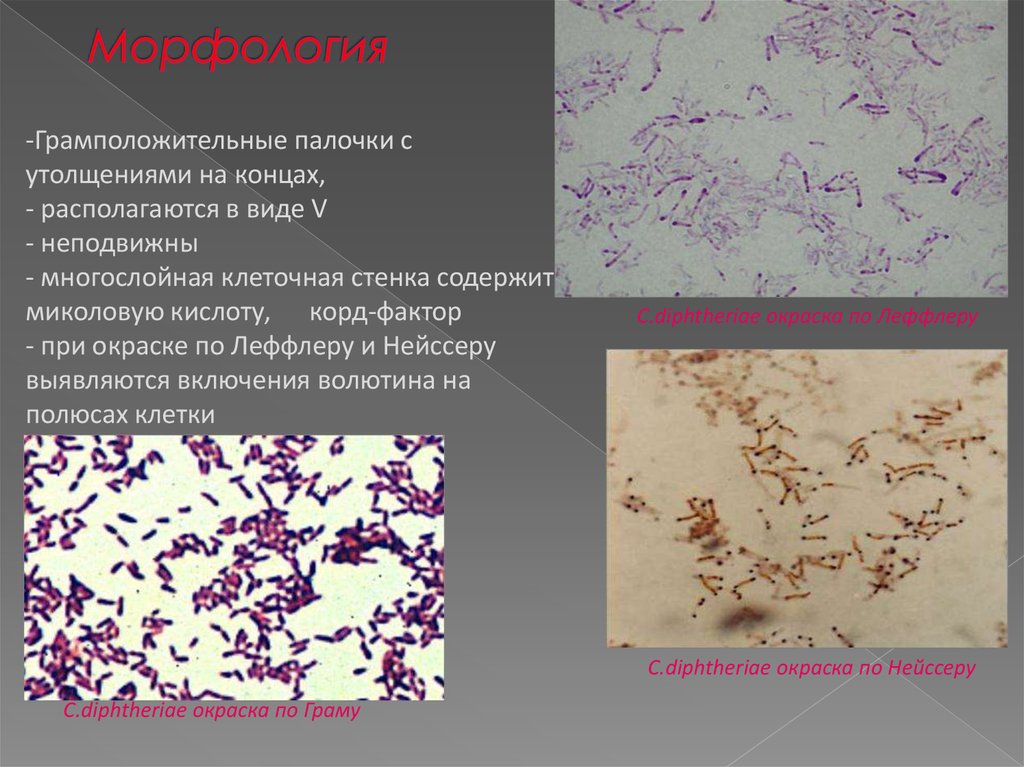 Микропрепарат из части изолированной колонии. Окраска по НейссеруIII этап Последовательность работ…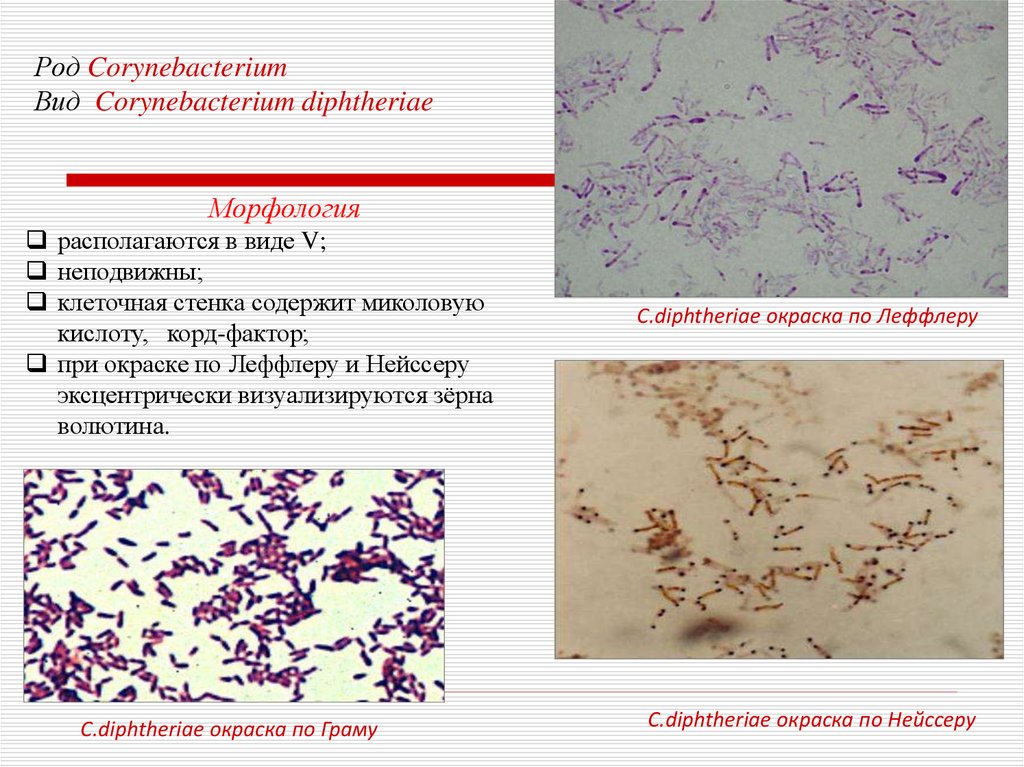 Микропрепарат из чистой культуры. Окраска по Граму.Микропрепарат из чистой культуры. Окраска по Нейссеру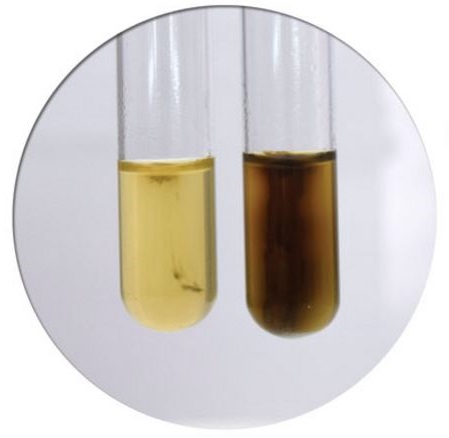 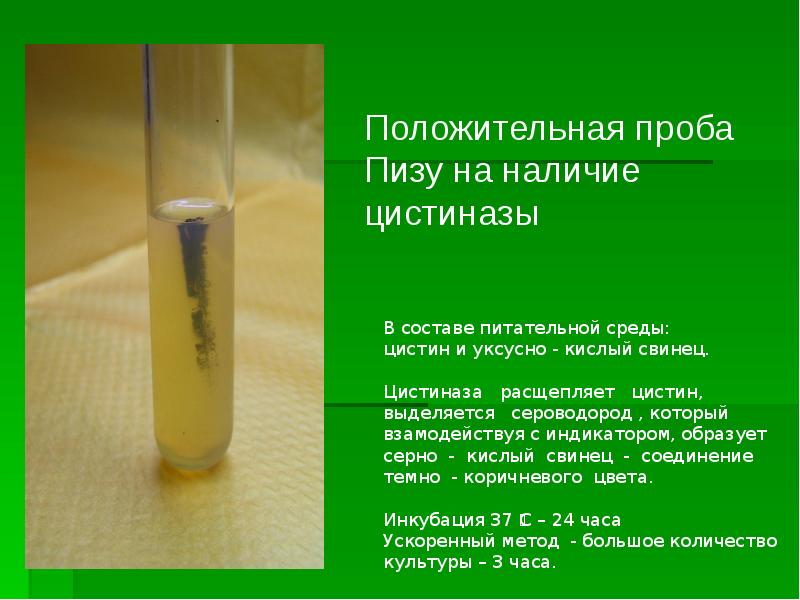 Рост на среде Пизу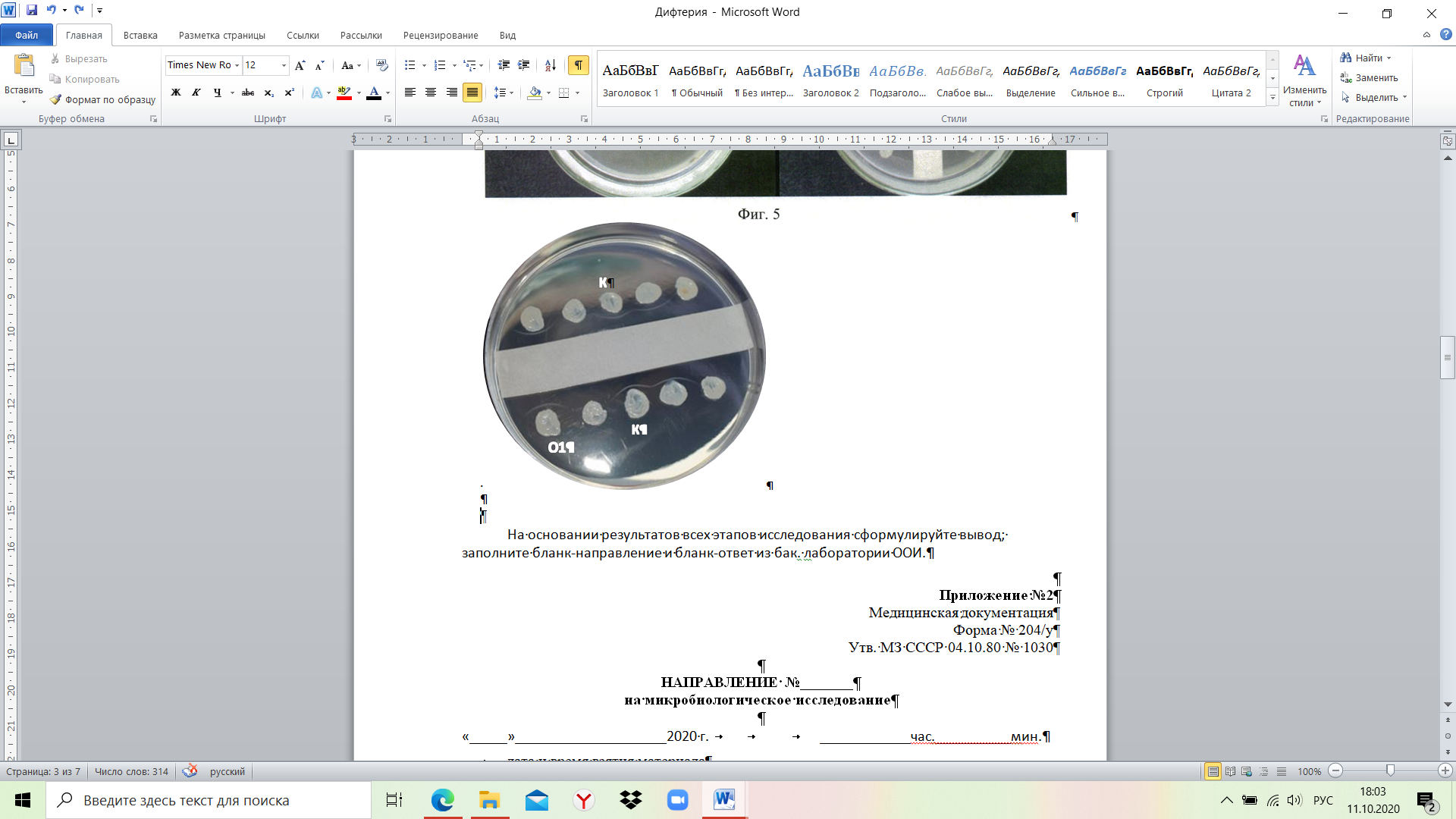 РП в геле (учитываете культуру О1)IV этапПоследовательность работ…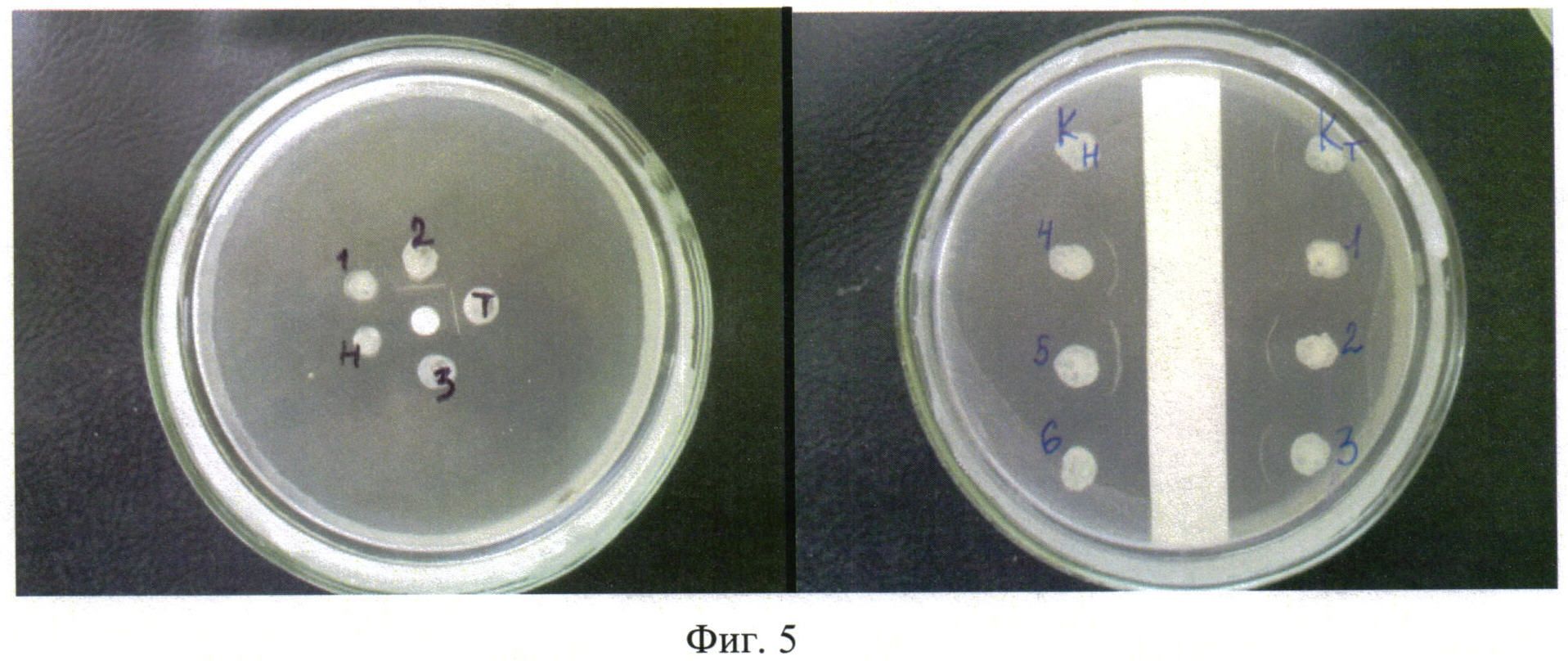 РП в геле (учитываете результат по №5)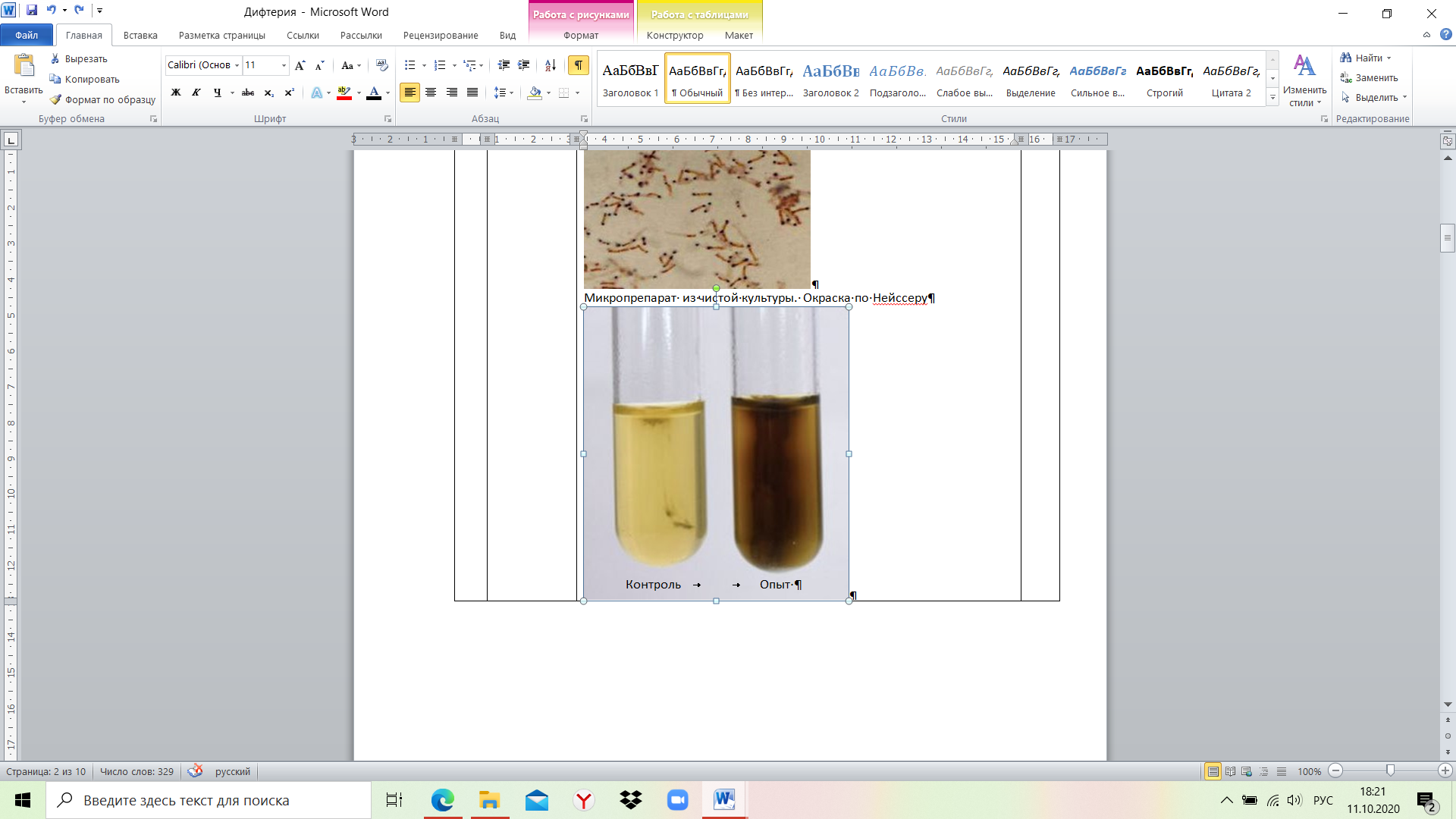 Проба ПизуЦельМетод и его содержание.Полученный результатВыводИМ:Метод:Реакция:КУ:КО:КД: